В соответствии с  Бюджетным кодексом Российской Федерации, постановлением администрации Мариинско-Посадского района от 22.10.2018 года №735 «Об утверждении Перечня муниципальных программ Мариинско-Посадского района Чувашской Республики», администрация Мариинско-Посадского муниципального округа Чувашской Республики п о с т а н о в л я е т:Внести в постановление администрации Мариинско-Посадского района от 24.03.2021г. №165 «Об утверждении муниципальной программы Мариинско-Посадского района Чувашской Республики «Обеспечение общественного порядка и противодействие преступности в Мариинско-Посадском районе Чувашской Республики» следующие изменения:В Паспорте программы Мариинско-Посадского района Чувашской Республики "Обеспечение общественного порядка и противодействие преступности в Мариинско-Посадском районе Чувашской Республики" на 2021 – 2035 годы абзац 8 «Объемы финансирования муниципальной программы с разбивкой по годам реализации» изложить в следующей редакции:Объемы бюджетных ассигнований уточняются ежегодно при формировании бюджета Мариинско-Посадского района на очередной финансовый год.Раздел III. Обоснование объема финансовых ресурсов, необходимых для реализации Муниципальной программы (с расшифровкой по источникам финансирования, по этапам и годам реализации Муниципальной программы) изложить в следующей редакции:«Раздел III. Обоснование объема финансовых ресурсов, необходимых для реализации Муниципальной программы (с расшифровкой по источникам финансирования, по этапам и годам реализации Муниципальной программы) Расходы муниципальной программы формируются за счет средств республиканского бюджета и местного бюджета Мариинско-Посадского района.Средства местных бюджетов и внебюджетных источников, предусмотренные на реализацию муниципальной программы, являются источниками финансирования подпрограмм, включенных в муниципальную программу.Общий объем финансирования муниципальной программы в 2021 - 2035 годах составит 6480,0 тыс. рублей, в том числе за счет средств:республиканского бюджета Чувашской Республики – 4867,0 тыс. рублей (25 процента);местных бюджетов – 1613 тыс. рублей (75 процента).Объем финансирования муниципальной программы на 1 этапе (2021 - 2025 годы) составит 2178,0 тыс. рублей, в том числе:в 2021 году – 423,2 тыс. рублей;в 2022 году – 464,2  тыс. рублей;в 2023 году – 430,2  тыс. рублей;в 2024 году – 430,2 тыс. рублей;в 2025 году – 430,2  тыс. рублей;из них средства:республиканского бюджета Чувашской Республики – 1635,0 тыс. рублей (75 процента), в том числе:в 2021 году – 323,2 тыс. рублей;в 2022 году – 342,2 тыс. рублей;в 2023 году – 323,2 тыс. рублей;в 2024 году – 323,2 тыс. рублей;в 2025 году – 323,2 тыс. рублей.местных бюджетов – 550,0 тыс. рублей (25 процента), в том числе:в 2021 году – 107 тыс. рублей;в 2022 году – 122 тыс. рублей;в 2023 году – 107 тыс. рублей;в 2024 году – 107 тыс. рублей;в 2025 году – 107 тыс. рублей».Приложение №2 к муниципальной программе Мариинско-Посадского района «Обеспечение общественного порядка и противодействие преступности в Мариинско-Посадском районе Чувашской Республике» «Ресурсное обеспечение и прогнозная (справочная) оценка расходов за счет всех источников финансирования реализации муниципальной программы Мариинско-Посадского района Чувашской Республики "Обеспечение общественного порядка и противодействие преступности в Мариинско-Посадском районе Чувашской Республики" изложить в новой редакции согласно приложению №1 к настоящему постановлению.Настоящее постановление вступает в силу со дня его официального опубликования (обнародования) в периодическом печатном издании «Посадский Вестник».Глава Мариинско-Посадского муниципального округа                                                                                             В.В. ПетровПриложение №1Приложение N 2
к муниципальной программе
Мариинско-Посадского района
"Обеспечение общественного порядка
и противодействие преступностив Мариинско-Посадском районеЧувашской Республики"Ресурсное обеспечение
и прогнозная (справочная) оценка расходов за счет всех источников финансирования реализации муниципальной программы Мариинско-Посадского района Чувашской Республики "Обеспечение общественного порядка и противодействие преступности в Мариинско-Посадском районе Чувашской Республики"Чăваш РеспубликинСĕнтĕрвăрри муниципаллă округĕн администрацийĕЙ Ы Ш Ă Н У        №Сĕнтĕрвăрри хули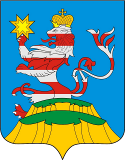 Чувашская РеспубликаАдминистрацияМариинско-Посадскогомуниципального округа П О С Т А Н О В Л Е Н И Е 25.01.2023  № 48г. Мариинский ПосадО внесении изменений в постановление администрации Мариинско-Посадского района от 24.03.2021г. №165 «Об утверждении муниципальной программы Мариинско-Посадского района Чувашской Республики «Обеспечение общественного порядка и противодействие преступности в Мариинско-Посадском районе Чувашской Республики»О внесении изменений в постановление администрации Мариинско-Посадского района от 24.03.2021г. №165 «Об утверждении муниципальной программы Мариинско-Посадского района Чувашской Республики «Обеспечение общественного порядка и противодействие преступности в Мариинско-Посадском районе Чувашской Республики» Объемы финансирования муниципальной программы с разбивкой по годам реализации-прогнозируемые объемы финансирования реализации мероприятий муниципальной программы в 2021 – 2035 годах составляют 6480 тыс. рублей, в том числе:в 2021 году – 423,2 тыс. рублей;в 2022 году – 464,2 тыс. рублей;в 2023 году - 430,2 тыс. рублей;в 2024 году - 430,2  тыс. рублей;в 2025 году - 430,2  тыс. рублей;в 2026 – 2030 годах – 2151 тыс. рублей;в 2031 – 2035 годах – 2151 тыс. рублей;республиканского бюджета – 4867 тыс. рублей, в том числе:в 2021 году – 323,2 тыс. рублей;в 2022 году – 342,2 тыс. рублей;в 2023 году – 323,2 тыс. рублей;в 2024 году – 323,2 тыс. рублей;в 2025 году – 323,2 тыс. рублей;в 2026 - 2030 годах – 1616 тыс. рублей;в 2031 - 2035 годах – 1616 тыс. рублей;местного бюджетов – 1613 тыс. рублей, в том числе:в 2021 году - 100 тыс. рублей;в 2022 году - 122  тыс. рублей;в 2023 году - 107 тыс. рублей;в 2024 году - 107 тыс. рублей;в 2025 году - 107  тыс. рублей;в 2026 - 2030 годах - 535 тыс. рублей;в 2031 - 2035 годах - 535 тыс. рублей;СтатусНаименование муниципальной программы Мариинско-Посадского района Чувашской Республики, подпрограммы муниципальной программы Мариинско-Посадского района Чувашской Республики, основного мероприятияКод бюджетной классификацииКод бюджетной классификацииИсточники финансированияРасходы по годам, тыс. рублейРасходы по годам, тыс. рублейРасходы по годам, тыс. рублейРасходы по годам, тыс. рублейРасходы по годам, тыс. рублейРасходы по годам, тыс. рублейРасходы по годам, тыс. рублейСтатусНаименование муниципальной программы Мариинско-Посадского района Чувашской Республики, подпрограммы муниципальной программы Мариинско-Посадского района Чувашской Республики, основного мероприятияглавный распорядитель бюджетных средствцелевая статья расходовИсточники финансирования202120222023202420252026-20302031-203512345891011121314Муниципальная  программа Мариинско-Посадского района Чувашской Республики"Обеспечение общественного порядка и противодействие преступности в Мариинско-Посадском районе Чувашской Республики"всего423,2464,2430,2430,2430,22151,02151,0Муниципальная  программа Мариинско-Посадского района Чувашской Республики"Обеспечение общественного порядка и противодействие преступности в Мариинско-Посадском районе Чувашской Республики"xxреспубликанский бюджет Чувашской Республики323,2342,2323,2323,2323,21616,01616,0Муниципальная  программа Мариинско-Посадского района Чувашской Республики"Обеспечение общественного порядка и противодействие преступности в Мариинско-Посадском районе Чувашской Республики"xxбюджет Мариинско-Посадского района100,0122107107107535,0535,0Муниципальная  программа Мариинско-Посадского района Чувашской Республики"Обеспечение общественного порядка и противодействие преступности в Мариинско-Посадском районе Чувашской Республики"xxвнебюджетные источники0,00,00,00,00,00,00,0Подпрограмма"Профилактика правонарушений в Мариинско-Посадском районе Чувашской Республики"всего93,0106,5100,0100,0100,0500,0500,0Подпрограмма"Профилактика правонарушений в Мариинско-Посадском районе Чувашской Республики"xxреспубликанский бюджет Чувашской Республики0,00,00,00,00,00,00,0Подпрограмма"Профилактика правонарушений в Мариинско-Посадском районе Чувашской Республики"9030А310170380 бюджет Мариинско-Посадского района70,075,075,075,075,0375,0375,0Подпрограмма"Профилактика правонарушений в Мариинско-Посадском районе Чувашской Республики"9030А310172540бюджет Мариинско-Посадского района5,03,05,05,05,025,025,0Подпрограмма"Профилактика правонарушений в Мариинско-Посадском районе Чувашской Республики"9030А310272550бюджет Мариинско-Посадского района5,06,25,05,05,025,025,0Подпрограмма"Профилактика правонарушений в Мариинско-Посадском районе Чувашской Республики"9030А310376280бюджет Мариинско-Посадского района3,04,85,05,05,025,025,0Подпрограмма"Профилактика правонарушений в Мариинско-Посадском районе Чувашской Республики"9030А310672560бюджет Мариинско-Посадского района10,017,510,010,010,050,050,0Подпрограмма"Профилактика правонарушений в Мариинско-Посадском районе Чувашской Республики"xxвнебюджетные источники0,00,00,00,00,00,00,0Основное мероприятие 1Дальнейшее развитие многоуровневой системы профилактики правонарушенийвсего75,078,080,080,080,0400,0400,0Основное мероприятие 1Дальнейшее развитие многоуровневой системы профилактики правонарушенийxxреспубликанский бюджет Чувашской Республики0,00,00,00,00,00,00,0Основное мероприятие 1Дальнейшее развитие многоуровневой системы профилактики правонарушений9030А310170380местные бюджеты70,075,075,075,075,0375,0375,0Основное мероприятие 1Дальнейшее развитие многоуровневой системы профилактики правонарушений9030А310172540местные бюджеты5,03,05,05,05,025,025,0Основное мероприятие 1Дальнейшее развитие многоуровневой системы профилактики правонарушенийxxвнебюджетные источники0,00,00,00,00,00,00,0Основное мероприятие 2Профилактика и предупреждение рецидивной преступности, ресоциализация и адаптация лиц, освободившихся из мест лишения свободы, и лиц, осужденных к уголовным наказаниям, не связанным с лишением свободывсего5,06,25,05,05,025,025,0Основное мероприятие 2Профилактика и предупреждение рецидивной преступности, ресоциализация и адаптация лиц, освободившихся из мест лишения свободы, и лиц, осужденных к уголовным наказаниям, не связанным с лишением свободыxxреспубликанский бюджет Чувашской Республики0,00,00,00,00,00,00,0Основное мероприятие 2Профилактика и предупреждение рецидивной преступности, ресоциализация и адаптация лиц, освободившихся из мест лишения свободы, и лиц, осужденных к уголовным наказаниям, не связанным с лишением свободы903А310272550местные бюджеты5,06,25,05,05,025,025,0Основное мероприятие 2Профилактика и предупреждение рецидивной преступности, ресоциализация и адаптация лиц, освободившихся из мест лишения свободы, и лиц, осужденных к уголовным наказаниям, не связанным с лишением свободыxxвнебюджетные источники0,00,00,00,00,00,00,0Основное мероприятие 3Профилактика и предупреждение бытовой преступности, а также преступлений, совершенных в состоянии алкогольного опьянениявсего3,04,85,05,05,025,025,0Основное мероприятие 3Профилактика и предупреждение бытовой преступности, а также преступлений, совершенных в состоянии алкогольного опьяненияxxреспубликанский бюджет Чувашской Республики0,00,00,00,00,00,00,0Основное мероприятие 3Профилактика и предупреждение бытовой преступности, а также преступлений, совершенных в состоянии алкогольного опьянения903А310376280местные бюджеты3,04,85,05,05,025,025,0Основное мероприятие 3Профилактика и предупреждение бытовой преступности, а также преступлений, совершенных в состоянии алкогольного опьяненияxxвнебюджетные источники0,00,00,00,00,00,00,0Основное мероприятие 4Социальная адаптация лиц, находящихся в трудной жизненной ситуации, содействие в реализации их конституционных прав и свобод, а также помощь в трудовом и бытовом устройствевсего0,00,00,00,00,00,00,0Основное мероприятие 4Социальная адаптация лиц, находящихся в трудной жизненной ситуации, содействие в реализации их конституционных прав и свобод, а также помощь в трудовом и бытовом устройствеxxреспубликанский бюджет Чувашской Республики0,00,00,00,00,00,00,0Основное мероприятие 4Социальная адаптация лиц, находящихся в трудной жизненной ситуации, содействие в реализации их конституционных прав и свобод, а также помощь в трудовом и бытовом устройствеxxместные бюджеты0,00,00,00,00,00,00,0Основное мероприятие 4Социальная адаптация лиц, находящихся в трудной жизненной ситуации, содействие в реализации их конституционных прав и свобод, а также помощь в трудовом и бытовом устройствеxxвнебюджетные источники0,00,00,00,00,00,00,0Основное мероприятие 5Помощь лицам, пострадавшим от правонарушений или подверженным риску стать таковымивсего0,00,00,00,00,00,00,0Основное мероприятие 5Помощь лицам, пострадавшим от правонарушений или подверженным риску стать таковымиxxреспубликанский бюджет Чувашской Республики0,00,00,00,00,00,00,0Основное мероприятие 5Помощь лицам, пострадавшим от правонарушений или подверженным риску стать таковымиxxместные бюджеты0,00,00,00,00,00,00,0Основное мероприятие 5Помощь лицам, пострадавшим от правонарушений или подверженным риску стать таковымиxxвнебюджетные источники0,00,00,00,00,00,00,0Основное мероприятие 6Информационно-методическое обеспечение профилактики правонарушений и повышение уровня правовой культуры населениявсего10,017,510,010,010,050,050,0Основное мероприятие 6Информационно-методическое обеспечение профилактики правонарушений и повышение уровня правовой культуры населенияxxреспубликанский бюджет Чувашской Республики0,00,00,00,00,00,00,0Основное мероприятие 6Информационно-методическое обеспечение профилактики правонарушений и повышение уровня правовой культуры населения903А310672560местные бюджеты10,017,510,010,010,050,050,0Основное мероприятие 6Информационно-методическое обеспечение профилактики правонарушений и повышение уровня правовой культуры населенияxxвнебюджетные источники0,00,00,00,00,00,00,0Основное мероприятие 7Осуществление отдельных полномочий по составлению протоколов об административных правонарушениях, посягающих на общественный порядок и общественную безопасностьвсего0,00,00,00,00,00,00,0Основное мероприятие 7Осуществление отдельных полномочий по составлению протоколов об административных правонарушениях, посягающих на общественный порядок и общественную безопасностьxxреспубликанский бюджет Чувашской Республики0,00,00,00,00,00,00,0Основное мероприятие 7Осуществление отдельных полномочий по составлению протоколов об административных правонарушениях, посягающих на общественный порядок и общественную безопасностьxxместные бюджеты0,00,00,00,00,00,00,0Основное мероприятие 7Осуществление отдельных полномочий по составлению протоколов об административных правонарушениях, посягающих на общественный порядок и общественную безопасностьxxвнебюджетные источники0,00,00,00,00,00,00,0Подпрограмма"Профилактика незаконного потребления наркотических средств и психотропных веществ, наркомании в Мариинско-Посадском районе Чувашской Республики"всего7,010,57,07,07,035,035,0Подпрограмма"Профилактика незаконного потребления наркотических средств и психотропных веществ, наркомании в Мариинско-Посадском районе Чувашской Республики"xxреспубликанский бюджет Чувашской Республики0,00,00,00,00,00,00,0Подпрограмма"Профилактика незаконного потребления наркотических средств и психотропных веществ, наркомании в Мариинско-Посадском районе Чувашской Республики"903А320272630бюджет Мариинско-Посадского района7,010,57,07,07,035,035,0Подпрограмма"Профилактика незаконного потребления наркотических средств и психотропных веществ, наркомании в Мариинско-Посадском районе Чувашской Республики"xxвнебюджетные источники0,00,00,00,00,00,00,0Основное мероприятие 1Совершенствование системы мер по сокращению предложения наркотиковвсего0,00,00,00,00,00,00,0Основное мероприятие 1Совершенствование системы мер по сокращению предложения наркотиковреспубликанский бюджет Чувашской Республики0,00,00,00,00,00,00,0Основное мероприятие 1Совершенствование системы мер по сокращению предложения наркотиковxxместные бюджеты0,00,00,00,00,00,00,0Основное мероприятие 1Совершенствование системы мер по сокращению предложения наркотиковxxвнебюджетные источники0,00,00,00,00,00,00,0Основное мероприятие 2Совершенствование системы мер по сокращению спроса на наркотикивсего0,00,00,00,00,00,00,0Основное мероприятие 2Совершенствование системы мер по сокращению спроса на наркотикиxxреспубликанский бюджет Чувашской Республики0,00,00,00,00,00,00,0Основное мероприятие 2Совершенствование системы мер по сокращению спроса на наркотики903А320272630бюджет Мариинско-Посадского района7,010,57,07,07,035,035,0Основное мероприятие 2Совершенствование системы мер по сокращению спроса на наркотикиxxвнебюджетные источники0,00,00,00,00,00,00,0Основное мероприятие 3Совершенствование организационно-правового и ресурсного обеспечения антинаркотической деятельности в Мариинско-Посадском районе Чувашской Республикевсего0,00,00,00,00,00,00,0Основное мероприятие 3Совершенствование организационно-правового и ресурсного обеспечения антинаркотической деятельности в Мариинско-Посадском районе Чувашской Республикеxxреспубликанский бюджет Чувашской Республики0,00,00,00,00,00,00,0Основное мероприятие 3Совершенствование организационно-правового и ресурсного обеспечения антинаркотической деятельности в Мариинско-Посадском районе Чувашской Республикеxxбюджет Мариинско-Посадского района0,00,00,00,00,00,00,0Основное мероприятие 3Совершенствование организационно-правового и ресурсного обеспечения антинаркотической деятельности в Мариинско-Посадском районе Чувашской Республикеxxвнебюджетные источники0,00,00,00,00,00,00,0Основное мероприятие 4Совершенствование системы социальной реабилитации и ресоциализации лиц, находящихся в трудной жизненной ситуации, потребляющих наркотические средства и психотропные вещества в немедицинских целях (за исключением медицинской)всего0,00,00,00,00,00,00,0Основное мероприятие 4Совершенствование системы социальной реабилитации и ресоциализации лиц, находящихся в трудной жизненной ситуации, потребляющих наркотические средства и психотропные вещества в немедицинских целях (за исключением медицинской)xxреспубликанский бюджет Чувашской Республики0,00,00,00,00,00,00,0Основное мероприятие 4Совершенствование системы социальной реабилитации и ресоциализации лиц, находящихся в трудной жизненной ситуации, потребляющих наркотические средства и психотропные вещества в немедицинских целях (за исключением медицинской)xxбюджет Мариинско-Посадского района0,00,00,00,00,00,00,0Основное мероприятие 4Совершенствование системы социальной реабилитации и ресоциализации лиц, находящихся в трудной жизненной ситуации, потребляющих наркотические средства и психотропные вещества в немедицинских целях (за исключением медицинской)xxвнебюджетные источники0,00,00,00,00,00,00,0Подпрограмма"Предупреждение детской беспризорности, безнадзорности и правонарушений несовершеннолетних в Мариинско-Посадском районе Чувашской Республики"всего0,00,00,00,00,00,00,0Подпрограмма"Предупреждение детской беспризорности, безнадзорности и правонарушений несовершеннолетних в Мариинско-Посадском районе Чувашской Республики"903А330111980республиканский бюджет Чувашской Республики331,8335,4320,9320,9320,91604,51604,5Подпрограмма"Предупреждение детской беспризорности, безнадзорности и правонарушений несовершеннолетних в Мариинско-Посадском районе Чувашской Республики"xxбюджет Мариинско-Посадского района0,00,00,00,00,00,00,0Подпрограмма"Предупреждение детской беспризорности, безнадзорности и правонарушений несовершеннолетних в Мариинско-Посадском районе Чувашской Республики"xxвнебюджетные источники0,00,00,00,00,00,00,0Основное мероприятие 1Предупреждение безнадзорности, беспризорности, правонарушений и антиобщественных действий несовершеннолетних, выявление и устранение причин и условий, способствующих развитию этих негативных явленийвсего0,00,00,00,00,00,00,0Основное мероприятие 1Предупреждение безнадзорности, беспризорности, правонарушений и антиобщественных действий несовершеннолетних, выявление и устранение причин и условий, способствующих развитию этих негативных явленийxxфедеральный бюджет0,00,00,00,00,00,00,0Основное мероприятие 1Предупреждение безнадзорности, беспризорности, правонарушений и антиобщественных действий несовершеннолетних, выявление и устранение причин и условий, способствующих развитию этих негативных явлений903А330111980республиканский бюджет Чувашской Республики331,8335,4320,9320,9320,91604,51604,5Основное мероприятие 1Предупреждение безнадзорности, беспризорности, правонарушений и антиобщественных действий несовершеннолетних, выявление и устранение причин и условий, способствующих развитию этих негативных явленийxxбюджет Мариинско-Посадского района0,00,00,00,00,00,00,0Основное мероприятие 1Предупреждение безнадзорности, беспризорности, правонарушений и антиобщественных действий несовершеннолетних, выявление и устранение причин и условий, способствующих развитию этих негативных явленийxxтерриториальный государственный внебюджетный фонд Чувашской Республики0,00,00,00,00,00,00,0Основное мероприятие 1Предупреждение безнадзорности, беспризорности, правонарушений и антиобщественных действий несовершеннолетних, выявление и устранение причин и условий, способствующих развитию этих негативных явленийxxвнебюджетные источники0,00,00,00,00,00,00,0Основное мероприятие 2Работа с семьями, находящимися в социально опасном положении, и оказание им помощи в обучении и воспитании детейвсего0,00,00,00,00,00,00,0Основное мероприятие 2Работа с семьями, находящимися в социально опасном положении, и оказание им помощи в обучении и воспитании детейxxфедеральный бюджет0,00,00,00,00,00,00,0Основное мероприятие 2Работа с семьями, находящимися в социально опасном положении, и оказание им помощи в обучении и воспитании детейxxреспубликанский бюджет Чувашской Республики0,00,00,00,00,00,00,0Основное мероприятие 2Работа с семьями, находящимися в социально опасном положении, и оказание им помощи в обучении и воспитании детейxxбюджет Мариинско-Посадского района0,00,00,00,00,00,00,0Основное мероприятие 2Работа с семьями, находящимися в социально опасном положении, и оказание им помощи в обучении и воспитании детейxxтерриториальный государственный внебюджетный фонд Чувашской Республики0,00,00,00,00,00,00,0Основное мероприятие 2Работа с семьями, находящимися в социально опасном положении, и оказание им помощи в обучении и воспитании детейxxвнебюджетные источники0,00,00,00,00,00,00,0Подпрограмма "Обеспечение реализации муниципальной программы Мариинско-Посадском района Чувашской Республики "Обеспечение общественного порядка и противодействие преступности в Мариинско-Посадском районе Чувашской Республики"Подпрограмма "Обеспечение реализации муниципальной программы Мариинско-Посадском района Чувашской Республики "Обеспечение общественного порядка и противодействие преступности в Мариинско-Посадском районе Чувашской Республики"всего2,36,82,32,32,311,511,5Подпрограмма "Обеспечение реализации муниципальной программы Мариинско-Посадском района Чувашской Республики "Обеспечение общественного порядка и противодействие преступности в Мариинско-Посадском районе Чувашской Республики"Подпрограмма "Обеспечение реализации муниципальной программы Мариинско-Посадском района Чувашской Республики "Обеспечение общественного порядка и противодействие преступности в Мариинско-Посадском районе Чувашской Республики"xxфедеральный бюджет0,00,00,00,00,00,00,0Подпрограмма "Обеспечение реализации муниципальной программы Мариинско-Посадском района Чувашской Республики "Обеспечение общественного порядка и противодействие преступности в Мариинско-Посадском районе Чувашской Республики"Подпрограмма "Обеспечение реализации муниципальной программы Мариинско-Посадском района Чувашской Республики "Обеспечение общественного порядка и противодействие преступности в Мариинско-Посадском районе Чувашской Республики"бюджет Мариинско-Посадского района0,00,00,00,00,00,00,0Подпрограмма "Обеспечение реализации муниципальной программы Мариинско-Посадском района Чувашской Республики "Обеспечение общественного порядка и противодействие преступности в Мариинско-Посадском районе Чувашской Республики"Подпрограмма "Обеспечение реализации муниципальной программы Мариинско-Посадском района Чувашской Республики "Обеспечение общественного порядка и противодействие преступности в Мариинско-Посадском районе Чувашской Республики"903А3Э0113800республиканский бюджет Чувашской Республики2,36,82,32,32,311,511,5